	УЧЕБНАЯ ЗАДАЧА – задача, требующая от учащегося открытия и освоения в учебной деятельности общего способа (принципа) решения относительно широкого круга частных практических задач.	При  решении учебной задачи ученик приобретает не только определенные знания, но и  опыт творческого мышления, овладевает новыми методами решения, что  приносит ему радость познания, эмоциональное удовлетворение от преодоления  трудностей, которые  встретились на пути выполнения этих заданий.	На уроках музыки особое значение приобретают учебно-творческие задачи, которые помогают ребенку познакомиться с художественным языком, выработать музыкальные  навыки, развивают воображение, эстетическое отношение к окружающему миру.I. Учебно-творческие задачи, направленные на изобразительное воплощение музыкальных образовКак нарисовать музыку?Передайте средствами рисунка общий характер музыкального произведения.Передайте свои впечатления о музыке рисунком.Передайте с помощью красок  черты персонажа музыкального произведения (например, нарисуйте героев из оперы Римского-Корсакова "Садко").Какая из трех картин И. Левитана ("Золотая осень", "Первый снег", "Поздняя осень") может стать иллюстрацией к песне М. Карасева на слова М. Ивенсен "Падают листья"?Нарисуйте  прозвучавший "музыкальный пейзаж" (например, И.Стравинский "Поцелуй земли").Какими линиями можно передать характер этого музыкального произведения? Выберите иллюстрацию, соответствующую прозвучавшему "музыкальному пейзажу".Создайте кадры мультфильма, иллюстрирующие "Пряничную песенку" А.Журбина  на слова П.Синявского.Нарисуйте картинку к пьесе Д. Кабалевского "Клоуны".Из предложенных иллюстраций выберите те, что соответствуют  "радостной" или "грустной",  "утренней" или "ночной" музыке.Кто из художников рисовал музыку?Выберите маску, которая соответствует настроению музыкального произведения.Определите, как связаны эмоциональная выразительность регистров в музыке и краски в живописи, подберите цвета для различных регистров, покажите их смену в пьесе Д.Кабалевского "Зайчик дразнит медвежонка".Выберите краски для портретов фей Форте и Пиано. Как связаны эмоциональная выразительность динамики в музыке и цвет в живописи?Найдите взаимосвязь между тембром в музыке и цветом в живописи (соотнесите цвета со  звучанием деревянно-духовых и медно-духовых инструментов).Сопроводите каждый из куплетов песни звучанием музыкального инструмента, подходящего по характеру к содержанию куплета.С помощью цветных карандашей или красок передайте эмоциональное настроение прозвучавшего музыкального произведения (создайте палитру звуков к  пьесе П.Чайковского "Мама").Чем отличается "Марш деревянных солдатиков" П. Чайковского от "Марша солдатиков" Р. Шумана?Графически изобразите на бумаге разные музыкальные темпы: аллегретто, адажио, виваче.Зачем музыку рисуют?Графически отразите на бумаге разные ритмические формы (нарисуйте заграждения из палочек разного размера для следующих животных: МЕД-ВЕДЬ, бе-ге-МОТ, ЛИ-сонь-ка, ма-мон-те-нок).Найдите общие черты в стихотворении И.Козлова "Венецианская ночь" (романс М.Глинки) и  романсе Ф.Шуберта "Баркарола".Придумайте сказку о госпоже Линии, которая оказалась в Музыкальной стране.Придумайте и исполните  танец Розы под «Вальс цветов» П.Чайковского.Изобразите под музыку с помощью платка бабочку, принцессу, бабушку, фокусника, человека с зубной болью.Исполните группой этюд "Пробуждение цветов".Передайте с помощью цветовой палитры смену частей в музыкальных произведениях двухчастной, трехчастной форм (в рондо или вариации).II. Учебно-творческие задачи, направленные на словесное рисованиеПодберите стихи (басни, рассказы), в которых можно услышать музыку.Создайте словарь "музыкальных красок" или "музыкальных настроений" (например, дайте названия "музыкальным краскам",  которые понадобятся для озвучивания образа моря в сюите «Шехерезада» Римского-Корсакова).Попробуйте сочинить стихотворение, в котором  музыке будет отведена главная роль.Выберите стихотворение, соответствующее музыкальному произведению (например, найдите стихотворение, созвучное пьесе П.Чайковского "Вальс цветов").Сочините сказку о музыке.Назовите черты сходства поэзии и музыки (интонация, ритм, темп, пауза).Подберите определения, соответствующие описанию музыкального жанра или прослушанному музыкальному произведению (например, опишите с помощью прилагательных королеву Мелодию или короля Танцев).Что было бы с музыкой, если бы не было литературы?III. Учебно-творческие задачи, направленные на моделирование музыкиПопробуйте себя в роли барабанщика, исполните военную маршевую песню.Озвучьте голосом нарисованную или воображаемую линию (например, "пропойте" мелодию, соответствующую тропинке, по которой катится волшебный клубок; "нарисуйте" голосом портреты разных сказочных героев; покажите голосом      траекторию движения воробья из потешки  «Андрей-воробей»).Хлопками покажите изменение характера музыки в "Польке" П.Чайковского.Прохлопайте, затем пропойте заданное слово (например, му-зы-ка).Прохлопайте ритмический рисунок темы  Пети и темы дедушки (отрывок из симфонической сказки С.Прокофьева "Петя и волк").Найдите вокруг себя пропеваемые звуки (например, исполняя песню,  с помощью  "музыкального карандаша" нарисуйте ее мелодию; "поймайте" ладошкой самый высокий или самый низкий звук).Создайте  обобщенный живописный образ фей Динамики и Гармонии, принца Ритма, королевы Мелодии).Как одни и те же переживания раскрываются  в произведениях живописца, писателя и    композитора?Создайте  живописные образы различных музыкальных жанров (например, нарисуйте королеву Песню и ее страну, министра Марша и его замок, принцессу Вальс и ее дворец).Нарисуйте город, в котором живут русские народные инструменты, проведите по нему экскурсию.Нарисуйте дом, в котором живут ударные инструменты.Сыграйте на металлофонах придуманные сочетания интонаций и ритмов и попытайтесь воспроизвести их в пении.Подумайте, каким может быть аккомпанемент на русских народных инструментах песни "Во поле береза стояла"…Муниципальное бюджетное общеобразовательное учреждениег. Кургана «Гимназии №31"Учебные задачи как средство формирования культуры исследовательской деятельности младших школьников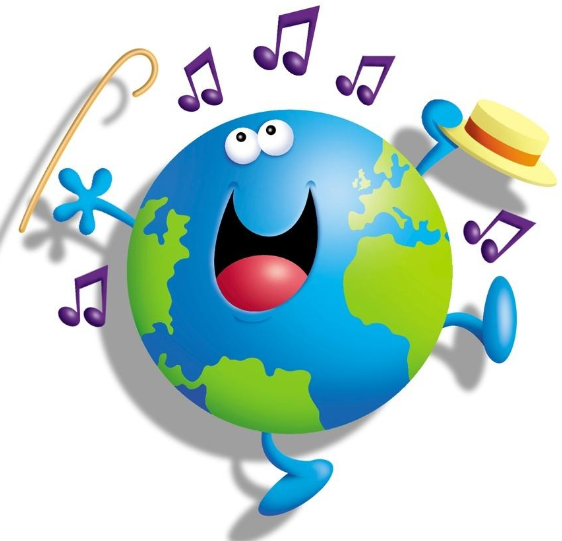 Курган 2016